.Intro:   96 (Start dancing on lyrics)RIGHT SHUFFLE, ROCK, COASTER STEP, 1⁄2 TURNRIGHT GRAPEVINE HEEL JACK, CROSS, 3/4 TURN SCHUFFLE ¼ TURN TO THE LEFTHEEL, POINT, POINT, HEEL, ROCK STEP, SHUFFLE TURNKICK BALL CROSS , ROCK SIDE , ½ TURN, SAILOR CROSSTAG: After walls 1, 2, 3, 5, 6, 10 (x2 ), 12 (x3)HEEL, HOOK, HEEL, FLICK, BRUSH, HITCH, CROSS, TWICEForneris Gianluca | EMail: funny68@libero.it | Address: Unlisted | Phone: (+39) 3356466943American Land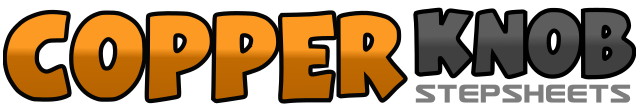 .......Count:32Wall:4Level:Low Intermediate.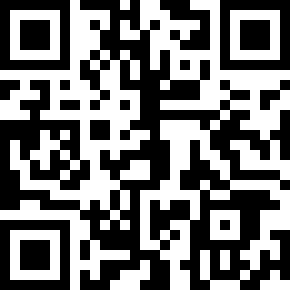 Choreographer:Forneris Gianluca (IT) - January 2018Forneris Gianluca (IT) - January 2018Forneris Gianluca (IT) - January 2018Forneris Gianluca (IT) - January 2018Forneris Gianluca (IT) - January 2018.Music:American Land - Bruce SpringsteenAmerican Land - Bruce SpringsteenAmerican Land - Bruce SpringsteenAmerican Land - Bruce SpringsteenAmerican Land - Bruce Springsteen........1&2Chassé forward right-left-right3-4Rock left forward, recover to right5&6Left coaster step7-8Step on right, half turn to left1-2&Step right side, cross left behind, step right slightly side3&4Touch left heel diagonally forward, step left together, cross right over5-6Turn 1⁄4 right and step left behind, turn 1⁄2 right and step right forward7&8Turn 1⁄4 right and chassé side left-right-left1-2Touch right heel forward, step right foot next to left foot, touch left toe back&3&4Make a ¼ turn left stepping left foot next to right foot, touch right toe back, step right foot next to left foot, touch left heel forward&5-6Step left together, rock right forward, recover to left7&8Chassé back right-left-right turning ½ right1&2Left kick ball cross3&4Left kick ball cross5-6Rock left side, recover to right7&8Cross left behind, turn  ½ left and step right side, step left forward1&Touch right heel diagonally forward, cross/touch right over2&Touch right heel forward, flick right side3&4Brush right forward (across left), hitch right, cross right over5&Touch left heel diagonally forward, cross/touch left over6&Touch left heel forward, flick left side7&8Brush left forward (across right), hitch left, cross left over